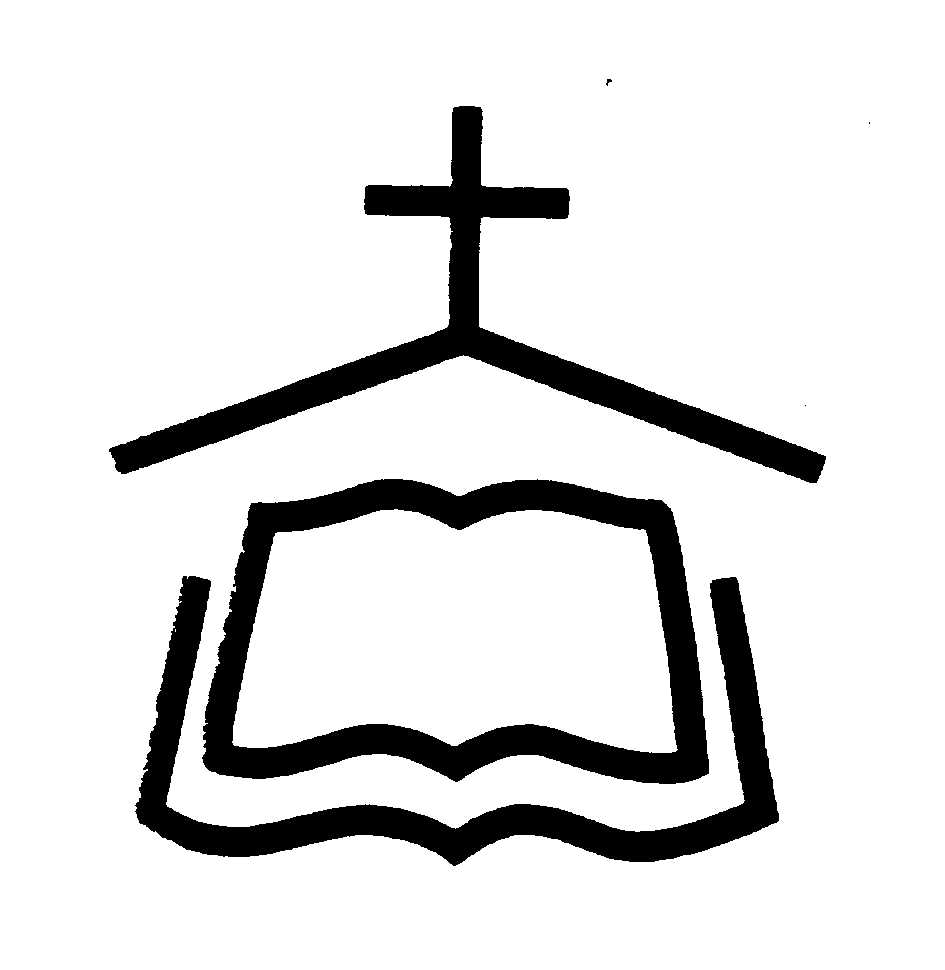   事奉同工  上主日人數及奉獻奉獻週間聚會粵 語 堂 崇 拜 程 序2015年11月29日10:00am - 11:30am 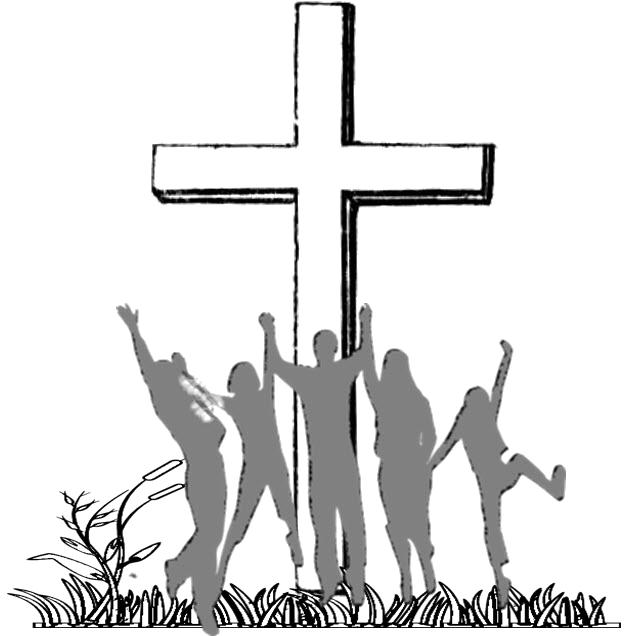 腓立比書4：4-7羅威爾華人聖經教會     Chinese Bible Church of Greater Lowell197 LittletonRd, Bldg B, Chelmsford, MA 01824Tel:(978)256-3889, (978)256-6276; Fax:(978)256-0056Website: www.cbcgl.orgE-mail:office@cbcgl.org“凡勞苦擔重擔的人,可以到我這裡來,我就使你們得安息”    馬太福音十一章28節“Come to me, all you who are weary andburdened, and I will give you rest. ”Matthew 11:2811/29/15本 主 日本 主 日下 主 日11/29/15華  語  粵  語聯合崇拜會前敬拜黃靜怡吳鴻銘會前禱告吳雅筑黃永輝吳永強司        會吳雅筑黃永輝吳永強領       詩孫   川黃永輝凌麗娜司        琴劉憶慧雲啟德劉憶慧翻       譯陳志英招       待劉安平劉子傑 王海波周   波施開華于秀蓮叶   伟夏   冰陳   昱鄭   霞新人招待莫如蕙李啟榮傅   裕接        待陳世冠李啟榮馬   蘭音        響張   杰高偉光郁博文音        響張   杰彭睿勤郁博文清       潔喜樂团契喜樂团契更新/英语团契育嬰室袁学男     杨冬芝 李秀真袁学男     杨冬芝 李秀真 史自勤   黄俊伟   王学锐下 主 日 聯 合 聖 餐 崇 拜下 主 日 聯 合 聖 餐 崇 拜下 主 日 聯 合 聖 餐 崇 拜下 主 日 聯 合 聖 餐 崇 拜聖       餐鍾興政牧師鍾興政牧師鍾興政牧師禱  告  會鍾興政牧師鍾興政牧師鍾興政牧師聖餐招待吳永強    葛孝忠    赵新宇    叶    伟吳永強    葛孝忠    赵新宇    叶    伟吳永強    葛孝忠    赵新宇    叶    伟鮮花奉獻周祥玉    李淑華周祥玉    李淑華周祥玉    李淑華華語Mandarin402常費General Fund  $ 12,710.50粵語Cantonese402宣道Mission Fund      $      640.00  英語English402慈惠基金兒童Children402代轉External Transfer嬰兒Infants2青少年短宣建築基金  $   28,350.00 特別收入  $     3,828.52特別基金總計Total404總計Total   $  45,529.02經常 費上週奉獻       $       12,710.50經常 費累積奉獻       $     497,820.67宣 教 基 金累積奉獻       $       66,367.00宣 教 基 金奉獻目標       $     100,000.00課程名稱語言教師教室新約信息(上)國吳榮滁牧師 (網路)沈祖源老師謝穎剛長老神学中心B111信仰造就班(受洗班)國鍾興政牧師
陳侶君師母B107家就是天堂國吳呂素琴師母華語禮堂希伯来书粤吳榮滁牧師粤語禮堂Parent & Youth: Growing Together in the Lord國青少年家長A218禱告會主日：9:15am~9:45am禱告會週三：7:45pm~9:00pm團契小組週五：7:30pm~9:30pm團契小組華語團契粵語團契青少年LYF 兒童AWANA 嬰兒照顧以斯帖姊妹團契週三：10:00am~12:00pm晨光長者團契週三：10:00am~12:00pm宣召詩篇83:18詩篇83:18詩篇83:18詩篇83:18詩篇83:18詩篇83:18詩篇83:18詩篇83:18司會司會詩歌讚美詩歌讚美詩歌讚美1. #20讚美真神1. #20讚美真神1. #20讚美真神1. #20讚美真神1. #20讚美真神敬拜團敬拜團敬拜團2. #446感謝神2. #446感謝神2. #446感謝神2. #446感謝神2. #446感謝神2. #446感謝神2. #446感謝神2. #446感謝神3. #350憑你意行3. #350憑你意行3. #350憑你意行3. #350憑你意行3. #350憑你意行3. #350憑你意行3. #350憑你意行3. #350憑你意行祈禱司會司會奉獻#469 為耶穌而活#469 為耶穌而活#469 為耶穌而活#469 為耶穌而活#469 為耶穌而活#469 為耶穌而活#469 為耶穌而活#469 為耶穌而活會眾會眾啟應文尼希米記13:1-9尼希米記13:1-9尼希米記13:1-9尼希米記13:1-9尼希米記13:1-9尼希米記13:1-9尼希米記13:1-9尼希米記13:1-9尼希米記13:1-9會眾證道證道分別為聖分別為聖分別為聖分別為聖分別為聖陈牧師陈牧師陈牧師陈牧師回應     回應        祂是主   祂是主   祂是主   祂是主   祂是主陈牧師陈牧師陈牧師陈牧師經文背誦經文背誦經文背誦經文背誦以賽亞書41:10以賽亞書41:10以賽亞書41:10陈牧師陈牧師陈牧師陈牧師歡迎 / 報告 / 代禱歡迎 / 報告 / 代禱歡迎 / 報告 / 代禱歡迎 / 報告 / 代禱歡迎 / 報告 / 代禱陈牧師陈牧師陈牧師陈牧師陈牧師頌讚#536三一頌#536三一頌#536三一頌#536三一頌#536三一頌#536三一頌#536三一頌#536三一頌會眾會眾祝福陈牧師陈牧師陈牧師陈牧師陈牧師阿們頌# 532# 532# 532# 532# 532會眾會眾會眾會眾會眾主日崇拜SundayWorship華語粵語英語  Mandarin    Cantonese    English10:00am主日學SundaySchool華語粵語英語 Mandarin    Cantonese     English11:30am